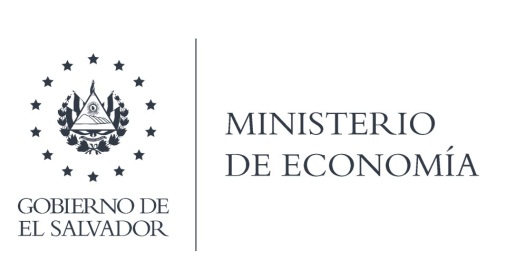 La Dirección General de Estadísticas y Censos (DIGESTYC), en atención a su requerimiento, envió adjunto documento en formato Excel.